UJIAN TENGAH SEMESTER GANJIL TAHUN AKADEMIK 2020/2021PROGRAM STUDI TEKNIK INFORMATIKA	Mata Kuliah / SKS	: PEMOGRAMAN INTERNET- JSP / 3 SKS				Hari/Tanggal		:  Kamis/	Januari 2021			Waktu	:  13.00 – 14.00 WIB	Sifat Ujian		: Close Book				Ruang	: A-3      	Dosen		: Neny Rosmawarni, S.Kom., M.KomSoal Essay ! (Bobot soal 100%)Buatlah aplikasi studi kasus sederhana dengan menggunakan Teknik JSP (mengacu pada modul) yang dikerjakan (Perkelompok) dan buatkan video hasil dari aplikasi tersebut dan PPTnya.Kumpulkan dalam 1 folder yang sama kemudian kirim ke email neny@istn.ac.id dan dipersentasikan pada tgl 27-29 Januari 2020.***Semoga Berhasil***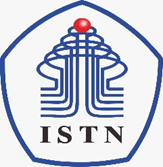 YAYASAN PERGURUAN “CIKINI”INSTITUT SAINS DAN TEKNOLOGI NASIONALFAKULTAS SAINS DAN TEKNOLOGI INFORMASIJl. Moh. Kahfi II Bhumi Srengseng Indah, Jagakarsa, Jakarta Selatan 12640Telp : (021) 7270091. 7875450 Fax. (021)7874964